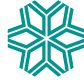 National Yunlin University of Science and TechnologyApplication Form for Exchange StudentsAddress:	123, University Road, Section 3,Douliou, Yunlin 64002, Taiwan, R.O.CTel:	+886-5-5342601	ext. 2392/ 2393Fax:	+886-5-5377453E-mail:	tdi@yuntech.edu.tw Website:	www.yuntech.edu.tw說明 Content費用 Fees(1)  生活費 Living Cost每學期生活費大約新台幣  65,000元，包含住宿費、交通費及書籍費等費用。The estimated living cost at YunTech is about NT$65,000 per semester (including accommodations, transportation and other personal expenses).備註 Note:i.	本校設有國際學生組協助輔導國際學生相關生活事項。The International Student Division will assist international students’ living in Taiwan.ii.	為幫助國際學生盡快適應在雲科大生活，國際學生擁有優先選擇權居住 學校宿舍。International students have priority to stay in campus accommodations.iii.	學雜費及住宿費每年都會有所調整，住宿費不含寒暑假部分。The accommodations fee does not include summer and winter vacations and is subjectively to change annually.iv.       數據僅供參考，實際狀況依照每人生活方式及學校規定有所不同。                        The amount of living cost mentioned above is for reference, actual conditions
            depends on one’s lifestyle and school regulation.學院系所 Colleges and Departments1. College of Design- Design (MA, PhD)- Industrial Design (BA, MA) - Architecture and Interior Design (BA, MA)- Visual Communication Design (BA, MA) - Digital Media Design (BA, MA)- Creative Design (BA, MA)2. College of Management- Industrial Engineering and Management (BA, MA, PhD*)- Business Administration (BA, MA, PhD)- International Business Administration (IMBA)- Information Management (BA, MA, PhD)- Finance (BA, MA, PhD)- Accounting (BA, MA, PhD)- Master Program in Entrepreneurial Management (MA)- Bachelor Program in International Management (BA)3. College of Engineering- Engineering Science and Technology (PhD)a. Electrical Engineeringb. Electro-Optical Engineeringc. Information Engineeringd. Environmental Resources and Disaster Preventione. Construction Engineering- Mechanical Engineering (BS, MS, PhD)- Electrical Engineering (BS, MS) - Electronic Engineering (BS, MS, PhD) - Safety, Health and Environmental Engineering (BS, MS, PhD)- Construction Engineering (BS, MS)- Chemical and Materials Engineering (BS, MS, PhD)- Computer Science and Information Engineering (BS, MS)4. College of Humanities and Applied Sciences- Technological and Vocational Education (MA, PhD)- Graduate School of Applied Chinese Studies (MA)- Science and Technology Law (MA)- Leisure and Exercise Studies (MA)- Cultural Heritage Conservation (BA, MA)- Applied Foreign Languages (BA, MA)- Materials Science (MA)Checklist of Required Documents for Application繳交資料檢查表※請檢查您所繳交資料項目	Please Check（）your submitted items for your confirmation.※請確定所有繳交資料以中文或英文書寫 Make sure that all submitted document written in English or Chinese.申請人簽名 Applicant’s  signature		日期 Date 	【Application Form 1/4】National Yunlin University of Science and Technology Application Form for Admission of International Students國 立 雲 林 科 技 大 學 外 國 學 生 入 學 申 請 表※請用中文或英文正楷填Please complete this form in Chinese or English and print in BLOCK CAPITALS.個人資料 Personal Information薦送學校 Home Institution※請提供成績單正本 Please include a completed transcript of the current study.III. 擬申請就讀之系所及學位Proposed Program and Term of StudyIV. 財力支援狀況：在本校求學期間費用來源Financial Support: What will be your major source(s) of financial support during your study?學生宿舍 Accommodation是否需要申請本校學生宿舍？Would you like to apply for the on campus accommodation？□是的，我要住宿舍，並將遵守宿舍規定Yes, I would like to live in a dormitory and comply with all regulations.□不，我不需要申請宿舍No, please do not reserve the dormitory for me.語文能力 Languages Ability※請提供相關佐證資料或能力證明文件Please provide the copies of all the related certificates or supporting documents along with this form.英文 English中文 Chinese【Application Form 3/4】其他 Others(1)如有疾病或缺陷請敘明之。Please specify physical illness or disability if any.(2)如有著作或發表作品，請敘明發表年限、著作／作品名稱、出版商、出版地等資料。 Please list your publications, including the published year, titles of publications, publishers, published locations, if any.Approvals and SignaturesBy signing below, I certify that all this application form and submitted documents are true and accurate. I understand that misrepresentation of the aforesaid data may cause cancellation of my registration at National Yunlin University of Science and Technology.Students Signature and DateWe confirm that this applicant’s application is approved by our institution.Departmental Coordinator’s Signature and Date  Budi Suswanto, ST, MT, Ph.DExchange Coordinator’s Signature and DateStudy Plan【Study Plan】※請以中文或英文扼要敘述申請動機、來台學習計畫、長期學習計畫等。如欄位不敷使用，請自行延伸。Please write a study plan, including your motive of studying abroad, short-term study plan, long-term study plan, and etc., in Chinese or English. Continue on a separate sheet if necessary.申請人簽章 Applicant’s Signature:   	每學期生活費估算 Estimated Living Cost for One Semester每學期生活費估算 Estimated Living Cost for One Semester研究所住宿費(二人房)Dormitory (room for two) for graduate studentsNT$11,280
(including deposit and air-condition fee)大學部住宿費(四人房)Dormitory (room for four) for undergraduate studentsNT$10,505(including deposit and air-condition fee)個人生活費(例如食物、交通及其他費用等)Personal expense (Such as food, transportation and others)NT$48,000 to NT$60,000書籍費BooksNT$6,000ItemsItemsItemsCopy1.入學申請表(黏貼 1 張 2 吋三個月內近照)Application Form(attached with one 2-inch photo)12.護照影本Copy of Passport13.在學證明Certificate of Enrollment14.成績單正本Original Copy of Transcript15.個人簡歷Personal CV16.讀書計畫Study Plan17.健康證明書Health Certificate in Chinese or English18.財力證明Financial Statement1其他能力證明影本或資料	Certificates or Supporting Documents of Other Competences語言能力證明(中文/ 英文)	A. The Certificate of Language Proficiency (Chinese/ English)作品集	B. Portfolio of worksC.  	其他能力證明影本或資料	Certificates or Supporting Documents of Other Competences語言能力證明(中文/ 英文)	A. The Certificate of Language Proficiency (Chinese/ English)作品集	B. Portfolio of worksC.  	其他能力證明影本或資料	Certificates or Supporting Documents of Other Competences語言能力證明(中文/ 英文)	A. The Certificate of Language Proficiency (Chinese/ English)作品集	B. Portfolio of worksC.  	申請人姓名Name(中文 Chinese)(中文 Chinese)(中文 Chinese)(英文 English)(英文 English)(英文 English)(英文 English)出生日期Date of Birth護照號碼Passport No.國	籍Nationality出生地Birth Place性	別Gender男 Male女 Female住	址Home Address通訊地址Mailing Address電子郵件E-mail電	話Telephone(	)(	)(	)行動電話Cell phone婚姻狀況Marital status□已婚 Married	□  未婚 Single□其他 Other□已婚 Married	□  未婚 Single□其他 Other□已婚 Married	□  未婚 Single□其他 Other子女No. of Children申請人之父親或 法定代理人Applicant’s Father中文姓名Chinese Name英文姓名English Name申請人之父親或 法定代理人Applicant’s Father出生日期Date of Birth國	籍Nationality申請人之母親或 法定代理人Applicant’s Mother中文姓名Chinese Name英文姓名English Name申請人之母親或 法定代理人Applicant’s Mother出生日期Date of Birth國	籍Nationality學校名稱Name of InstitutionInstitut Teknologi Sepuluh Nopember (ITS) Surabaya, Indonesia地	址AddressKampus ITS Sukolilo, Surabaya, Indonesia電	話Telephone傳	真Fax就讀系所Current Major Department年	級Current Anticipate Degree系所主管Departmental Coordinator住	址Address電	話Telephone電子郵件E-mail計畫負責人Exchange CoordinatorBudi Suswanto, ST, MT, PhD住	址AddressITS Global Engagemenr電	話Telephone+62 31 5923411電子郵件E-mailstudyabroad@its.ac.id【Application Form 2/4】系	所Department / Graduate School學士 BS碩士 MS	in   	博士 Ph.D.研修類型Type實習 Internship	訪問學生 Visiting Student 交換學生 Exchange Student修讀時間Term秋季班 Fall Semester春季班 Spring Semester一學年 Full Academic Year 	年	月至	年	月(from mm/ yyyy to mm/ yyyy)個人儲蓄 Personal Savings總額 Amount 	父母支援 Parental Support總額 Amount 	獎助金 Scholarship來源 Source		總額 Amount 	其他 Others來源 Source		總額 Amount 	您是否參加過英語語文 能力測驗?Have you taken any English proficiency test?□是 Yes□否 No何種測驗If yes, please specify the test.您是否參加過英語語文 能力測驗?Have you taken any English proficiency test?□是 Yes□否 No分數Score/Level自我評估 Please self-evaluate your English skills.自我評估 Please self-evaluate your English skills.自我評估 Please self-evaluate your English skills.自我評估 Please self-evaluate your English skills.自我評估 Please self-evaluate your English skills.聽 Listening優 Excellent佳 Good尚可 Average差 Poor說 Speaking優 Excellent佳 Good尚可 Average差 Poor讀 Reading優 Excellent佳 Good尚可 Average差 Poor寫 Writing優 Excellent佳 Good尚可 Average差 Poor學習中文幾年?How many years have you formally studied Chinese?學習中文幾年?How many years have you formally studied Chinese?學習中文幾年?How many years have you formally studied Chinese?學習中文幾年?How many years have you formally studied Chinese?學習中文幾年?How many years have you formally studied Chinese?學習中文幾年?How many years have you formally studied Chinese?學習中文環境(高中、大學、語文機構)？Where did you study Chinese (high school, college, language institute)?學習中文環境(高中、大學、語文機構)？Where did you study Chinese (high school, college, language institute)?學習中文環境(高中、大學、語文機構)？Where did you study Chinese (high school, college, language institute)?學習中文環境(高中、大學、語文機構)？Where did you study Chinese (high school, college, language institute)?學習中文環境(高中、大學、語文機構)？Where did you study Chinese (high school, college, language institute)?學習中文環境(高中、大學、語文機構)？Where did you study Chinese (high school, college, language institute)?您是否參加過中文語文能力測驗?Have you taken any Chinese proficiency test?您是否參加過中文語文能力測驗?Have you taken any Chinese proficiency test?□是 Yes□否 No□是 Yes□否 No何種測驗If yes, please specify the test.何種測驗If yes, please specify the test.您是否參加過中文語文能力測驗?Have you taken any Chinese proficiency test?您是否參加過中文語文能力測驗?Have you taken any Chinese proficiency test?□是 Yes□否 No□是 Yes□否 No分數Score/Level分數Score/Level自我評估 Please self-evaluate your Chinese language skills.自我評估 Please self-evaluate your Chinese language skills.自我評估 Please self-evaluate your Chinese language skills.自我評估 Please self-evaluate your Chinese language skills.自我評估 Please self-evaluate your Chinese language skills.自我評估 Please self-evaluate your Chinese language skills.自我評估 Please self-evaluate your Chinese language skills.自我評估 Please self-evaluate your Chinese language skills.聽 Listening優 Excellent優 Excellent佳 Good佳 Good尚可 Average尚可 Average差 Poor說 Speaking優 Excellent優 Excellent佳 Good佳 Good尚可 Average尚可 Average差 Poor讀 Reading優 Excellent優 Excellent佳 Good佳 Good尚可 Average尚可 Average差 Poor寫 Writing優 Excellent優 Excellent佳 Good佳 Good尚可 Average尚可 Average差 Poor